Angielski w it - poradyAngielski w it to z jednej strony bardzo prosta sztuka, a zarazem na dalszych poziomach potrafi być bardzo trudna. W tym artykule dowiesz się na co zwracać uwagę i jak łatwiej się go nauczyć.Angielski w it można podzielić na kilka poziomów. Pierwszym z nich jest poziom komunikatywny, który pozwala na w miarę swobodne porozumienie się z innymi osobami - w tym przypadku współpracownikami i klientami, a drugi poziom, które jest już wyższy - można określić mianem mistrzowskiego.Na czym polega poziom mistrzowski?Aby uzmysłowić sobie jak on wygląda wystarczy wyobrazić sobie, że posiadając umiejętność mistrzowską moglibyśmy bez żadnego problemu wyrażać się w taki sposób w jaki jest napisany ten artykuł. Innym przykładem może być to, że bylibyśmy w stanie tworzyć poezję, czy bez wysiłku prowadzić filozoficzne debaty, przy użyciu zwrotów branżowych używanych w it.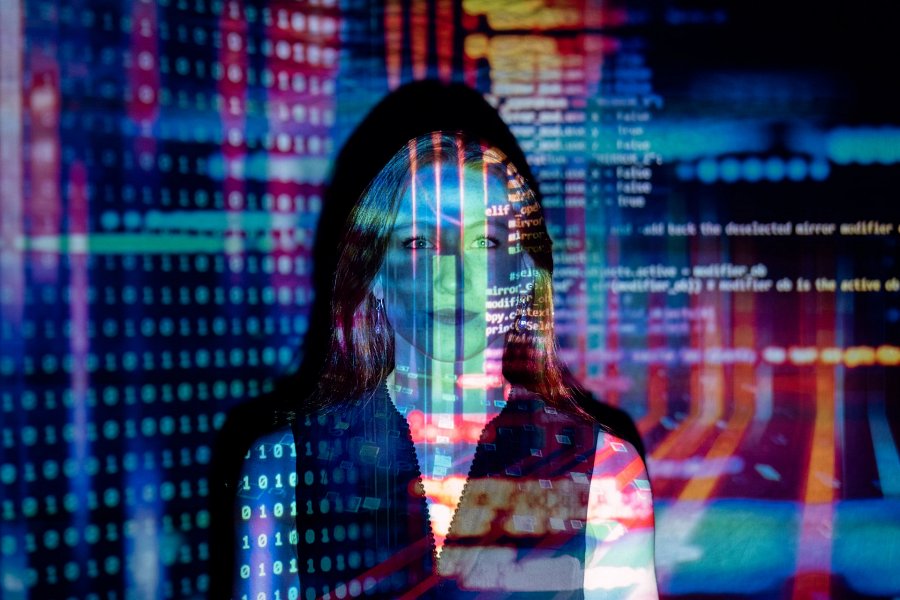 Angielski w it - jak się go nauczyć?Na początku warto jest zadbać o to, aby nasz angielski był na poziomie komunikatywnym. Wystarczy, że będziemy w stanie porozumieć się z innymi osobami, a następnie należy nauczyć się słówek branżowych używanych w it takich jak na przykład debug, czy code optimalisation. Aby to osiągnąć na początku warto zacząć konsumować treści po angielsku i się nim otoczyć. Zamiast artykułu po polsku wybrać ten po angielsku i tłumaczyć nieznane nam słówka. Następnie należy osłuchać się z angielskim poprzez używanie na przykład podcastów. Kolejną rzeczy, która należy wykonać, aby poznać angielski w it jest mówienie. Dużo osób ma tak, że wszystko rozumie jednak, gdy przychodzi konieczność mówienia to ma z nim problem - w tym przypadku najłatwiej jest po prostu zacząć mówić, a zrozumienie i łatwość w mówieniu przyjdzie sama.